Table of ContentsTable of Contents	2Conference Details	2Partnership Welcome Message	3Pathways14 Partnership and Exhibition Opportunities Quick Reference	4Pathways14 Partnership Opportunities	5How to Book and Details of Payment Deadlines	10Application to Exhibit	12Application to Partner	13Method of Payment	14Conference DetailsEvent DatesWednesday 5 – Friday 7 December 2018VenueNovotel Sydney Manly Pacific 55 North Steyne, Manly, NSW 2095
AustraliaConference ProgramThe conference program will include:invited/keynote addressesplenary sessionsconcurrent sessionsworkshop sessionstrade exhibitionwelcome reception conference dinner 
Conference OrganisationConsec - Conference and Event Management is managing the conference including partnership and the exhibition.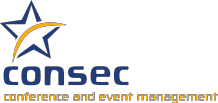 Consec - Conference and Event Management PO Box 3127 BDC ACT 2617 Australia T:	+61 2 6252 1200F:	+61 2 6252 1222E:	pathways@consec.com.auConference Manager:
Barry Neame CEM Conference Coordinator:
Beth Mossman Dip Events MgMt 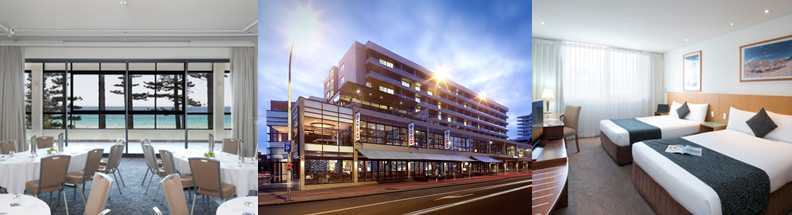 Partnership Welcome MessageOn behalf of ATEND and the Pathways14 Committee, we warmly invite you to attend the next ATEND Pathways Conference to be held at the Novotel Sydney Manly Pacific, NSW, Australia.  The ATEND Pathways Conference is a biennial event organised by the Australian Tertiary Education Network on Disability (ATEND).ATEND Pathways Conferences brings together disability practitioners, NDCOs and a range of other professionals, as well as academic and teaching staff, researchers and students with disabilities to build upon the participation of people with disabilities in the post-secondary education and training sector.Pathways Conferences also play a pivotal role in the provision of essential professional development and in an ongoing contribution to an informed sector-wide approach to inclusivity.Our Pathways14 Conference theme, we believe, reflects not only the future but also the past. There has always been a focus on working collaboratively together to enhance access and engagement for students with disabilities. We will need to maintain these partnerships and build more collaborations and support networks as we face further challenges with the changing landscape of the post-secondary education and training sector. A number of the current and emerging issues in this sector will be explored and information shared at the Pathways14 Conference. We all want to hear about best practice but we can also learn from research, funded projects, new programs trialled to create new solutions as well as being re-invigorated by the personal success stories.We can also learn how, in collaboration and sharing, we can partner in the progress of Universal Design and Inclusive Teaching Practice. Across the sector, we need to learn to be ever more resourceful and creative in a resource-challenged environment.The Pathways14 Committee is keen to action feedback from previous Pathways Conferences and will offer more opportunities for formal and informal networking activities, aimed at enhancing knowledge and building sector-wide collaborative partnerships. In recognising unique challenges and issues, the conference program will include more targeted sessions and activities related to the VET sector.Manly is located on Guringai land, on a peninsula with the eastern sandy beaches of the Pacific Ocean and our glorious Sydney Harbour on its western side. It has the vibrancy and the beauty of a coastal place with many restaurants, bush trails, tourist attractions as well as a place to relax and enjoy the sunshine. We warmly welcome you to join us for a conference experience as vibrant and re-vitalising as Manly itself.Petria McGoldrick, Co-Chair, Pathways14 Committee Disability Liaison OfficerStudent Support and TransitionUniversity of WollongongDagmar Kminiak, Co-Chair, Pathways14 CommitteeManager  Disability Services Student Support ServicesThe University of SydneyPathways14 Partnership and Exhibition Opportunities Quick ReferenceYou may discuss your company's needs with Consec and have a tailored package designed for you, or choose from one of the following packages.Pathways14 Partnership Opportunities Platinum Partner	Exclusive…AUD$15,000 incl GSTRecognition✔ Platinum partner acknowledgement✔ Company logo on the conference website with a link to partner’s website✔ Company logo on conference signage✔ Company logo on the holding slide displayed at the beginning of each plenary session✔ Company logo featured on the cover and on the partner’s page of the conference handbook/programPromotion✔ One (1) full page colour advertisement in the conference handbook/program (artwork to be supplied by partner)✔ Five (5) minute address to the conference delegates at the opening plenary session✔ Two (2) satchel inserts (to be supplied by partner)Trade Tables and Registration✔ Two (2) exhibition trade display tables in prime position based on time of booking✔ Four (4) conference registrations including the welcome reception and conference dinner✔ Two (2) additional tickets to the conference dinnerGold PartnershipThree (3) available…AUD$12,000 incl GSTRecognition✔ Gold partner acknowledgement✔ Company logo on the conference website with a link to partner’s website✔ Company logo on conference signage✔ Company logo on the holding slide displayed at the beginning of each plenary session✔ Company logo featured on the cover and on the partner’s page of the conference handbook/programPromotion✔ One (1) satchel insert (to be supplied by partner) in the conference satchel✔ One (1) half page colour advertisement in the conference handbook/program(artwork to be supplied by partner)Trade Tables and Registration✔ One (1) exhibition trade display table✔ Three (3) conference registrations including the welcome reception and conference dinnerSilver PartnershipMultiple available…AUD$10,000 incl GSTRecognition✔ Silver partner acknowledgement✔ Company logo featured on the cover, on the partner’s page of the conference handbook/program✔ Company logo on the conference website with a link to partner’s website✔ Company logo on conference signage✔ Company logo on the holding slide displayed at the beginning of each plenary sessionPromotion✔ One (1) insert for inclusion in delegate satchels (to be provided by partner)Registration✔ Two (2) conference registrations, including the welcome reception and conference dinnerBronze PartnershipMultiple available…AUD$7,000 incl GSTRecognition✔ Bronze partner acknowledgement✔ Company logo on the conference website with a link to partner’s website✔ Company logo on conference signage✔ Company logo featured on the cover, on the partner’s page of the conference handbook/programRegistration✔ One (1) conference registration including the welcome reception and conference dinnerName Badge & Lanyard PartnerExclusive…AUD$6,000 incl GSTRecognition✔ Acknowledgement as the name badge & lanyard partner in the conference handbook/program✔ Company logo to be printed on the delegates name badges (placement at the discretion of the conference manager)Promotion✔ Company logo on the conference website, with link to partner’s website✔ One (1) A4 flier (to be supplied by partner) in the conference satchel✔ Opportunity to provide company branded lanyards (to be supplied by partner)Conference Dinner PartnerExclusive…AUD$5,500 incl GSTRecognition✔ Conference Dinner partner acknowledgement✔ Company acknowledgement as a partner in the conference handbook/program✔ Company logo on the conference website with a link to partner’s website✔ Company sign (to be supplied by partner), displayed during the conference networking function normally 1000x2000mm pull up stand bannerPromotion✔ One (1) insert for inclusion in delegate satchels (to be provided by partner)Tickets✔ Four (4) additional tickets to the conference dinnerNote: All theming and entertainment is subject to approval by the ConferenceOrganising CommitteeConference Satchel PartnerExclusive…AUD$5,300 incl GSTRecognition✔ Conference satchel partner acknowledgement✔ Partner’s logo (one colour) will be printed on the attractive and functional satchel(satchel to be selected by the Conference Organising Committee)✔ Company acknowledgement in the conference handbook/program✔ Company logo on the conference website with a link to partner’s website✔ Company sign (to be supplied by partner), displayed at the registration area –normally 1000x2000mm roll up stand bannerPromotion✔ One (1) A4 flier (to be supplied by partner) in the conference satchelWelcome Reception PartnerExclusive…AUD$4,800 incl GSTRecognition✔ Welcome Reception partner acknowledgement✔ Company acknowledgement as a partner in the conference handbook/ program✔ Company logo on the conference website with a link to partner’s website✔ Company sign (to be supplied by partner), displayed during the WelcomeReception – normally 1000x2000mm pull up stand bannerPromotion✔ One (1) A4 flier (to be supplied by partner) in the conference satchelTickets✔ Four (4) tickets to the Welcome ReceptionNote: All theming and entertainment is subject to approval by the Conference Organising CommitteeWater Bottle PartnerExclusive…AUD$4,300 incl GSTRecognition✔ Company logo printed on plastic re-usable water bottles (to be supplied by partner)✔ Company acknowledgement as a partner in the conference handbook/program✔ Company logo on the conference website with a link to partner’s websitePromotion✔ One (1) A4 flier (to be supplied by partner) in the conference satchel✔ All delegates will receive a water bottle when registeringKeynote Session PartnerMultiple available…AUD$3,500 incl GSTRecognition✔ Keynote session promoted as ‘partnered by your company’✔ Company logo displayed on the screen in the session venue during the keynote speaker’s introduction✔ Acknowledgement by the session chairperson to the partnered keynote speaker’s presentation(s)✔ Your company acknowledged as a session partner in the conference handbook/program, and on the conference websitePromotion✔ Opportunity to provide company sign (to be supplied by partner), displayed during partnered session – normally 1000x2000mm pull up stand bannerSession PartnerMultiple available…AUD$2,500 incl GSTRecognition✔ Conference session partner promoted as ‘partnered by your company’✔ Company logo displayed on the screen at the start of the session✔ Acknowledgement by the session chairperson at the start of the partnered session✔ Your company acknowledged as a session partner in the conference handbook/program, and on the conference websitePromotion✔ Opportunity to provide company sign (to be supplied by partner), displayed during partnered session – normally 1000x2000mm pull up stand bannerSatchel InsertMultiple available…AUD$1,000 incl GST per item✔ One (1) company brochure inserted into all delegate satchels (1 double sided A4 size) or small promotional item (to be discussed with the conference manager and to be supplied by the advertiser)Conference Handbook Program Advertising✔ AUD$1,000 incl GST – Full Page, full colour advertisement inside the conference handbook/program (artwork to be supplied print ready by advertiser)✔ AUD$800 incl GST – Half Page full colour advertisement inside the conference handbook/program (artwork to be supplied print ready by advertiser)
Booking deadline for advertising in the conference handbook/program is 11 October 2018 and deadline for the artwork is 4 November 2018.Exhibition Trade Display Table PackageAUD$880 per table incl GST✔ Table – One (1) x 3x2m skirted table with two (2) chairs✔Registration - Registration for two (2) representatives to attend the daily conference program.✔Welcome Reception - An invitation is extended, by the conference committee, for two (2) representatives, per trade table/space booked, to attend the welcome reception as their guests.✔Conference Satchel - One (1) per trade display table including delegate listing.✔Delegates Listing - Subject to privacy legislation, relevant details of all delegates attending the conference will be made available to partners and exhibitors. ✔Name Badge - Name badge for two (2) representatives.✔Promotion- Listing of company name in the conference program/handbook✔Catering- Morning/afternoon teas and lunches for two (2) representatives each daySign Language Interpreters Live Captioning PartnerExclusive…In-kind PartnershipSign Language Interpreting and Live Captioning are required for the duration of the conference to enable access for delegates with hearing impairment. By partnering interpreting and captioning services you are not only showing support for Pathways, but gaining highly visible exposure during the whole conference.Recognition✔ Your company acknowledged as “Sign Language Interpreters Live CaptioningPartner” in the conference handbook/program and on the conference website✔ Company logo on the conference website with a link to partner’s website✔ Acknowledgement by the co-chairs at the opening and closing of the conferencePromotion✔ Two (2) inserts for inclusion in delegate satchels (to be provided by partner)✔ A4 full colour advertisement placed in the final conference handbook/program (artwork to be supplied by partner in line with print deadlines)Registration✔ Two (2) full conference registrations, including the welcome reception and the conference dinnerHow to Book and Details of Payment DeadlinesPartnershipIn order to confirm your partnership, we will require the Application to Partner Form and fifty percent (50%) deposit payment to be forwarded to Consec – Conference and Event Management. Balance must be received by Monday 2 July 2018.ExhibitionEarly booking is necessary, as space is limited. Tables will be allocated strictly in order of the date the deposit payment and Application to Exhibit Form is received. In order to confirm your exhibition space we will require the Application to Exhibit Form and fifty percent (50%) deposit payment to be forwarded Consec – Conference and Event Management. Balance must be received by Monday 2 July 2018.Exhibition Trade Display Table DetailsThe trade exhibition will be held on Wednesday 5 December, Thursday 6 December and Friday 7 December 2018.Morning and afternoon teas will be held in the exhibition area.Exhibition Dates and Times (to be confirmed)Wednesday 5 December 2018 – 8.00am – 5.00pmThursday 6 December 2018 – 8.00am – 5.00pmFriday 7 December 2018 – 8.00am – after lunchPlease note: all exhibition trade display tables mush be show-ready by 8.00am on Wednesday 5 December 2018. No installation will take place from this time through to Friday 7 December 2018.  All trade tables must remain in place until after lunch on Friday 7 December 2018.Cancellation PolicyIn the event of the withdrawal of an exhibition trade table booking, Consec - Conference and Event Management should be notified in writing as soon as possible. Please note that a refund of fees paid/invoiced (less a cancellation fee of 50% of the value) will be made to an exhibitor cancelling before or on Monday 2 July 2018. No refunds will be made after that date and any outstanding money on your invoice will still need to be paid.Please Note:• Acknowledgment in the main announcement, the website and the conference handbook is subject to partnership confirmation prior to printing deadlines.• The production of banners and any promotional material is the responsibility of the partner.Liability WaiverThe Pathways14 Conference and Novotel Sydney Manly Pacific will not be liable for injuries to any person or damages to property owned or controlled by exhibitors. Regarding claims for damages or injuries that may arise from or be in any way connected with exhibitor occupation or display space, the exhibitor agrees to defend indemnity and hold the Pathways14 Conference Organising Committee harmless against all such claims. The exhibitor agrees to insure itself at its own expense against property loss or damage and for public liability or personal injury and liability for property damage.
Participation in the exhibition does not imply any endorsement or approval by the Pathways14 Conference. The Pathways14 Conference takes no responsibility in relation to displays, products, representations or promotional material of the participants. The Pathways14 Conference has not assessed, endorsed or approved any display, product, representation or promotional material.InsuranceExhibitors are strongly advised to insure goods during transit and while on display, against damage/loss, however caused, as well as public liability. In addition, the exhibitor acknowledges that the Pathways14 Conference and Consec – Conference and Event Management do not maintain insurance covering exhibitor’s property and that it is the sole responsibility of the exhibitor to obtain public liability, business interruption and property damage insurance covering such loss by an exhibitor.Personal InsuranceParticipants shall be regarded in every aspect as carrying their own risk for injury to person or property, including baggage, during the conference. We strongly recommend that at the time of booking you take out a travel insurance policy of your choice. The policy taken should include the loss of deposit through cancellation, medical insurance, loss or damage to personal property, financial loss incurred through disruption due to strikes or other industrial action. The organisers are in no way responsible for any claims concerning insurance.Privacy ActDue to privacy legislation, the organisers cannot guarantee the inclusion of ALL participants’ names and contact details on the delegates list.AccommodationBlock bookings have been made at the conference venue and nearby properties. Please register and book online at: www.pathways.consec.com.au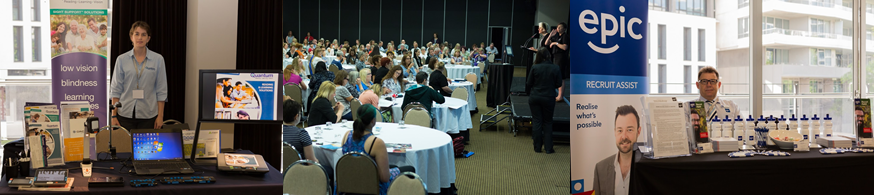 Application to ExhibitPlease complete this form and return with payment to:Pathways14 Conference, Consec – Conference and Event Management*, PO Box 3127, BDC, ACT 2617 Australia ABN: 45 083 197 586Exhibition Trade Display Table PositionCancellation Policy*Professional Conference Organiser: Consec – Conference and Event Management as agent for Pathways14 Conference.Application to PartnerPlease complete this form and return with payment to:Pathways14 Conference, Consec – Conference and Event Management*, PO Box 3127, BDC, ACT 2617 Australia ABN: 45 083 197 586Partnership Package PreferencesCancellation Policy
Please note:Acknowledgement on the website and in the conference handbook is subject to partnership confirmation prior to deadlines.The production of banners and any promotional materials is the responsibility of the partner.Prime position will be dependent on availability in the floor plan when applying*Professional Conference Organiser: Consec – Conference and Event Management as agent for Pathways14 Conference.Method of Payment
NOTE: A VALID CREDIT CARD MUST BE SUPPLIED FOR ALL PARTNERSHIP AND EXHIBITION APPLICATIONS. 
You may still indicate you would like to pay via EFT, however, if there is outstanding money as at Monday 2 July 2018, your credit card will be charged. 
Please provide credit card details in the spaces belowMasterCard                          Visa                      	Amex                      Please note: a 3% fee will apply to all payments made by credit card. This will be added to the total amount payable. Consec Support Services will appear on your credit card statement.Electronic Funds TransferAccount Name:   	Neame Consultancy - Pathways Conference 2018Bank:		National Bank of AustraliaBSB No:		082 902Account No:		986 429 507
Transaction Reference: 	Please note: Once payment has been processed, a remittance advice MUST be sent through to Consec – Conference and Event Management by scanning and emailing to pathways@consec.com.au.PARTNERSHIP OPPORTUNITIESNumber AvailablePrice AUD$       (incl GST)Platinum PartnerExclusive$15,000Gold PartnerThree$12,000Silver PartnerMultiple$10,000Bronze PartnerMultiple$7,000Name Badges & Lanyard PartnerExclusive$6,000Conference Dinner PartnerExclusive$5,500Conference Satchel PartnerExclusive$5,300Welcome Reception PartnerExclusive$4,800Water Bottle PartnerExclusive$4,300Keynote Session PartnerMultiple$3,500Session PartnerMultiple$2,500Sign Language Interpreters Live Captioning PartnerExclusiveIn-kindADVERTISING OPPORTUNITIESADVERTISING OPPORTUNITIESADVERTISING OPPORTUNITIESSatchel insertMultiple$1,000Handbook advertising full pageMultiple$1,000Handbook advertising half pageMultiple$800EXHIBITION TRADE DISPLAY TABLEEXHIBITION TRADE DISPLAY TABLEEXHIBITION TRADE DISPLAY TABLEExhibition Trade Display Table 1.8m x 45cm$880Contact Name:Contact Name:Company/Organisation:Company/Organisation:Address:Address:Telephone:Facsimile:  Mobile:Email:Number of trade display tables required:Number of trade display tables required:Number of trade display tables required:Number of trade display tables required:I/we prefer trade display table position/s as indicated on the enclosed floor plan in order of preference:I/we prefer trade display table position/s as indicated on the enclosed floor plan in order of preference:I/we prefer trade display table position/s as indicated on the enclosed floor plan in order of preference:I/we prefer trade display table position/s as indicated on the enclosed floor plan in order of preference:1st2nd3rd4thPlease Tick    Notwithstanding any email or verbal communication, I/we understand that trade tables will be allocated strictly in order of receipt of applications and deposit monies and that the Professional Conference Organiser’s decision will be final. Should the exhibition floor plan require expansion or retraction, the organisers have the right to make the necessary changes.    I/we note that furniture, extra lighting and power are to be ordered from the exhibition contractor.Please Tick    Notwithstanding any email or verbal communication, I/we understand that trade tables will be allocated strictly in order of receipt of applications and deposit monies and that the Professional Conference Organiser’s decision will be final. Should the exhibition floor plan require expansion or retraction, the organisers have the right to make the necessary changes.    I/we note that furniture, extra lighting and power are to be ordered from the exhibition contractor.Please Tick    Notwithstanding any email or verbal communication, I/we understand that trade tables will be allocated strictly in order of receipt of applications and deposit monies and that the Professional Conference Organiser’s decision will be final. Should the exhibition floor plan require expansion or retraction, the organisers have the right to make the necessary changes.    I/we note that furniture, extra lighting and power are to be ordered from the exhibition contractor.Please Tick    Notwithstanding any email or verbal communication, I/we understand that trade tables will be allocated strictly in order of receipt of applications and deposit monies and that the Professional Conference Organiser’s decision will be final. Should the exhibition floor plan require expansion or retraction, the organisers have the right to make the necessary changes.    I/we note that furniture, extra lighting and power are to be ordered from the exhibition contractor.In the event of the withdrawal of an exhibition trade table booking, Consec - Conference and Event Management should be notified in writing as soon as possible. Please note that a refund of fees paid/invoiced (less a cancellation fee of 50% of the value) will be made to an exhibitor cancelling before or on Monday 2 July 2018. No refunds will be made after that date and any outstanding money on your invoice will still need to be paid.Exhibition Trade Display TableAUD$800.00 (incl GST) if booked and paid by Monday 2 July 2018.Exhibition Trade Display TableAUD$800.00 (incl GST) if booked and paid by Monday 2 July 2018.I/We accept the terms and conditions as outlined in this Partnership/Exhibition Proposal and hereby enclose our payment for $_________________ (incl GST). *Please note: all payments made by credit card will attract a 3% processing fee.I/We accept the terms and conditions as outlined in this Partnership/Exhibition Proposal and hereby enclose our payment for $_________________ (incl GST). *Please note: all payments made by credit card will attract a 3% processing fee.Signed:(on behalf of the exhibitor listed above)Date:Deposit Deadline: 50% required at the time of bookingBalance Deadline: Monday 2 July 2018.Deposit Deadline: 50% required at the time of bookingBalance Deadline: Monday 2 July 2018.Contact Name:Contact Name:Company/Organisation:Company/Organisation:Address:Address:Telephone:Facsimile:  Mobile:Email:I/we would like to take up the following partnership package/s:I/we would like to take up the following partnership package/s:1stTotal Cost2ndTotal Cost Satchel insert - number required: Satchel insert - number required:Please tick:    Notwithstanding any email or verbal communication, I/we understand that partnership will be allocated strictly in order of receipt of applications and deposit monies and that the Professional Conference Organiser’s decision will be final. Should the exhibition floor plan require expansion or retraction, the organisers have the right to make the necessary changes.Please tick:    Notwithstanding any email or verbal communication, I/we understand that partnership will be allocated strictly in order of receipt of applications and deposit monies and that the Professional Conference Organiser’s decision will be final. Should the exhibition floor plan require expansion or retraction, the organisers have the right to make the necessary changes.In the event of the withdrawal of a partnership booking, Consec – Conference and Event Management should be notified in writing as soon as possible. Please note that a refund of fees paid/invoiced (less a cancellation fee of 50% of the value) will be made to any partner cancelling before or on Monday 2 July 2018. No refunds will be made after that date and any outstanding money on your invoice will still need to be paid.In the event of the withdrawal of a partnership booking, Consec – Conference and Event Management should be notified in writing as soon as possible. Please note that a refund of fees paid/invoiced (less a cancellation fee of 50% of the value) will be made to any partner cancelling before or on Monday 2 July 2018. No refunds will be made after that date and any outstanding money on your invoice will still need to be paid.I/We accept the terms and conditions as outlined in this Partnership/Exhibition Proposal and hereby enclose our payment for $______________________ (incl GST). *Please note: all payments made by credit card will attract a 3% processing fee.I/We accept the terms and conditions as outlined in this Partnership/Exhibition Proposal and hereby enclose our payment for $______________________ (incl GST). *Please note: all payments made by credit card will attract a 3% processing fee.Signed:(on behalf of the partner listed above)Date:Deposit Deadline: 50% required at the time of bookingBalance Deadline: Monday 2 July 2018.Deposit Deadline: 50% required at the time of bookingBalance Deadline: Monday 2 July 2018.Cardholder’s Name:Cardholder’s Name:Card Number: Card Number: Expiry Date:          /         /Signature: